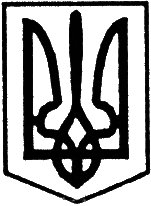 УКРАЇНАУльяновська районна радаКіровоградської області  друга  сесія Сьомого скликанняР і ш е н н я                                                                        від   “18”  грудня  2015 року	                                                    №39м. Ульяновка Про районну програму виставково-ярмаркових заходів та презентацій Ульяновського  району в області на 2016 рікКеруючись ст.43 Закону України “Про місцеве самоврядування в Україні” з метою підвищення рівня виставково-ярмаркових заходів, створення умов для ефективної участі підприємств, установ, організацій району у виставково-ярмаркових заходах, на підставі рекомендацій постійних комісій з питань агропромислового комплексу, регулювання земельних відносин та охорони навколишнього природного середовища та з питань планування, бюджету і фінансів,районна радавирішила:1. Затвердити районну програму виставково-ярмаркових заходів та презентації Ульяновського району в області на 2016 рік (додається).2. Визнати таким, що втратило чинність рішення районної ради від                19 грудня 2014 року №425 “Про районну програму виставково-ярмаркових заходів та презентація Ульяновського району в області на 2015 рік” у зв’язку із закінченням терміну його дії.3. У разі не забезпечення фінансування Програми, рішення районної ради “Про районну програму виставково-ярмаркових заходів та презентація Ульяновського району в області на 2016 рік” переглядається і приймається відповідне рішення.4. Контроль за виконанням даного рішення покласти на постійні комісії районної ради з питань агропромислового комплексу, регулювання земельних відносин та охорони навколишнього природного середовища та з питань планування, бюджету і фінансів.Голова районної ради                                                       І. КРИМСЬКИ